Walking in DorsetOctober 2019Off we went to Dorset and after lunch at the Blue Vinny in Puddletown we arrived at Maiden Castle, the first hill fort of the early Iron age (800-400 BC) and its banks and ditches still standing proudly over the surrounding countryside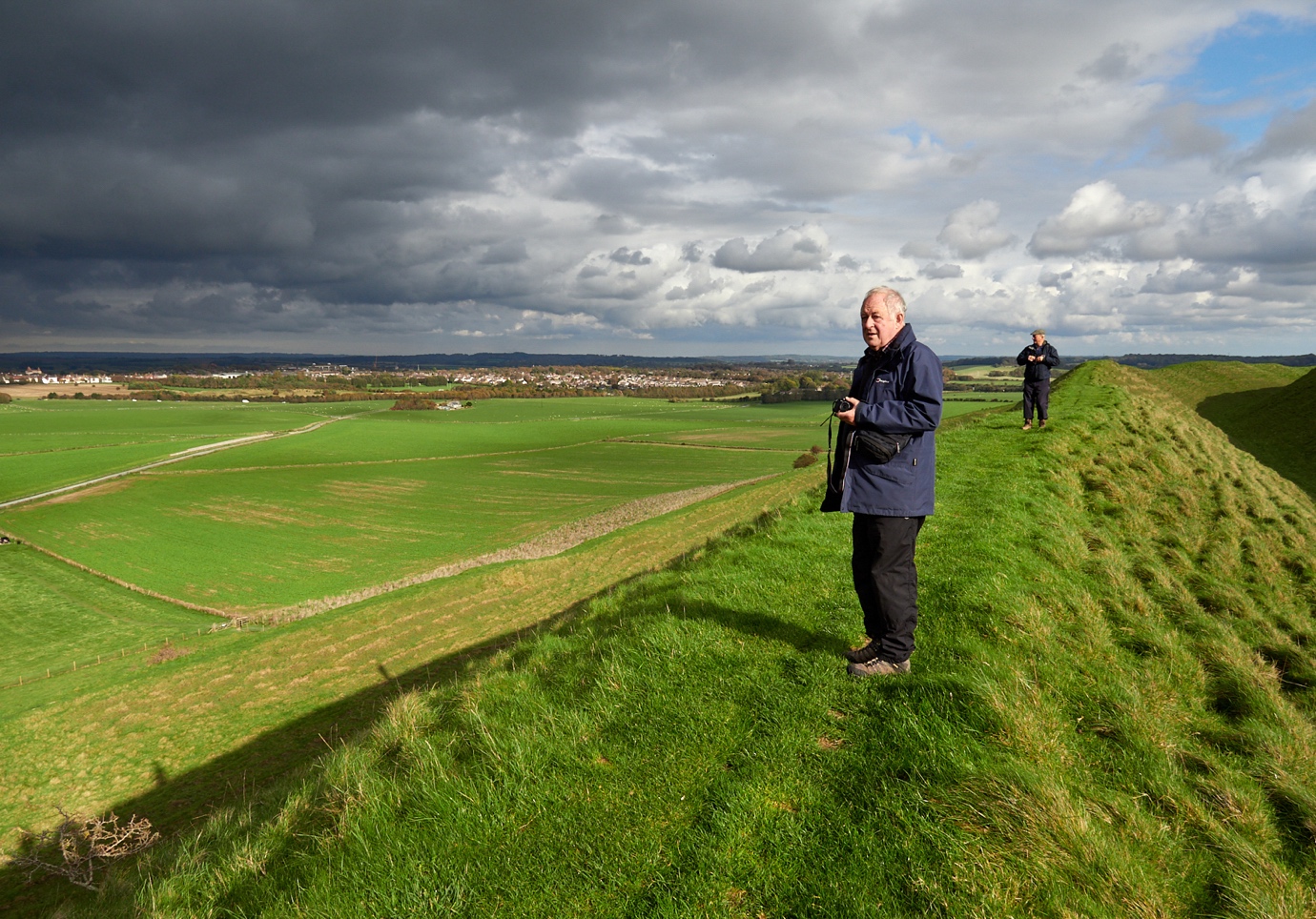 From there to West Knighton, our beds for three days. The pub is the New Inn and on this first evening is very quiet, though it becomes livelier as the week progresses.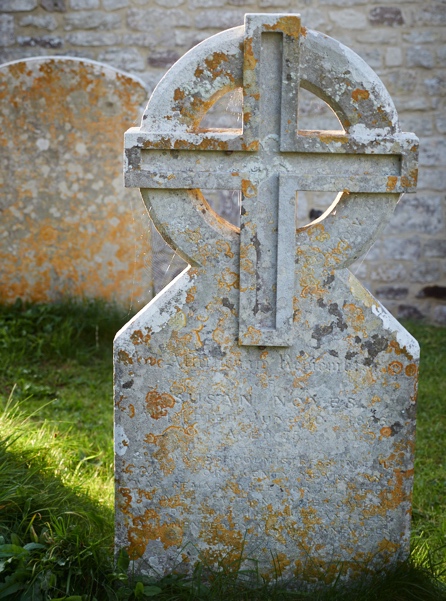 Next day we head off to a short section of the south west coast path 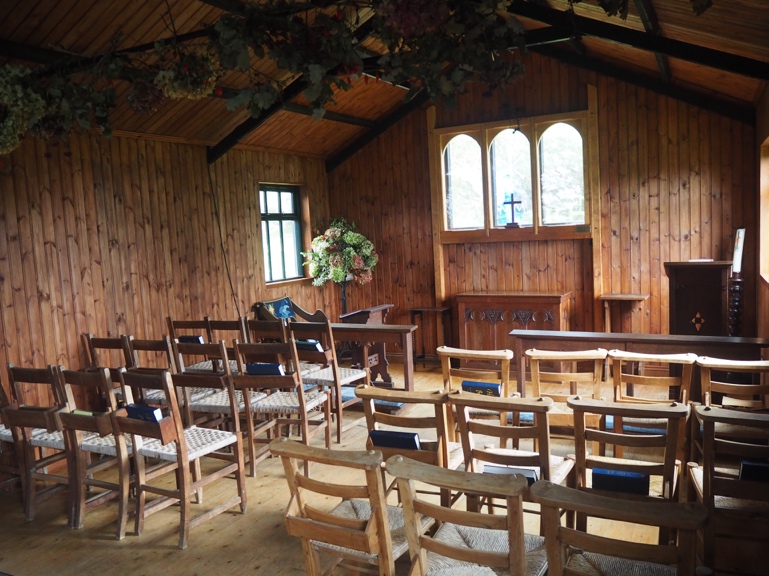  stop at a delightful little chapel, St Catherine’s, built by a controversial .Lunch is at The Smugglers Inn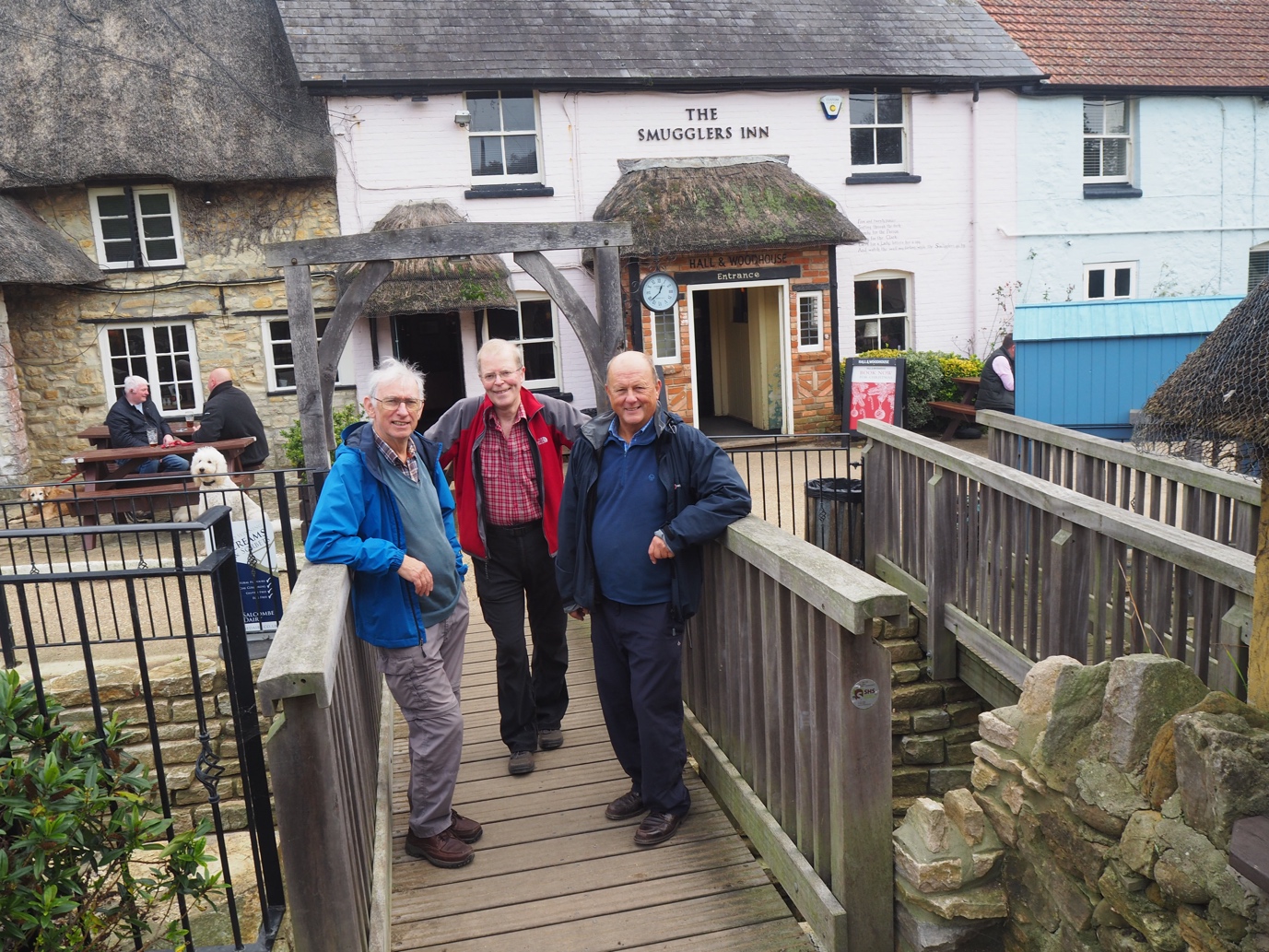 With weather still gloomy we make a pilgrimage to Thomas Hardy’s Cottage (where he was born, made of cob and thatch and which is delightfully nestling in gardens and countryside.) Also interesting, if less appealing, was our next stop, at Hardy’s later home, Max Gate, a grand yet rather stuffy Victorian house designed by Hardy himself. Both are National Trust.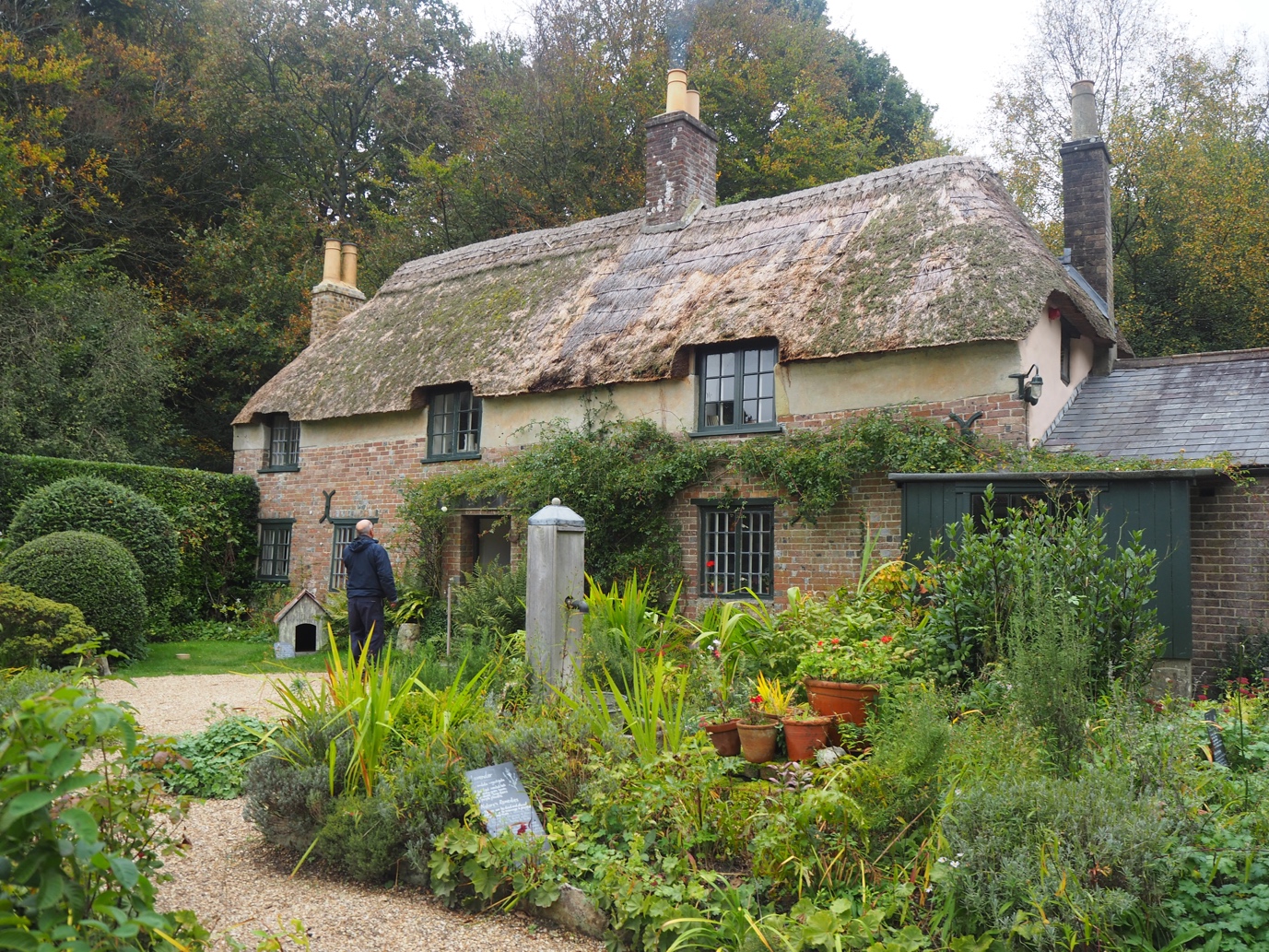 In the evening to The Wise Man, West Stafford.Thursday a coastal walk beckons. This is where Portland stone comes from and there are the remains of stone cranes along the shore.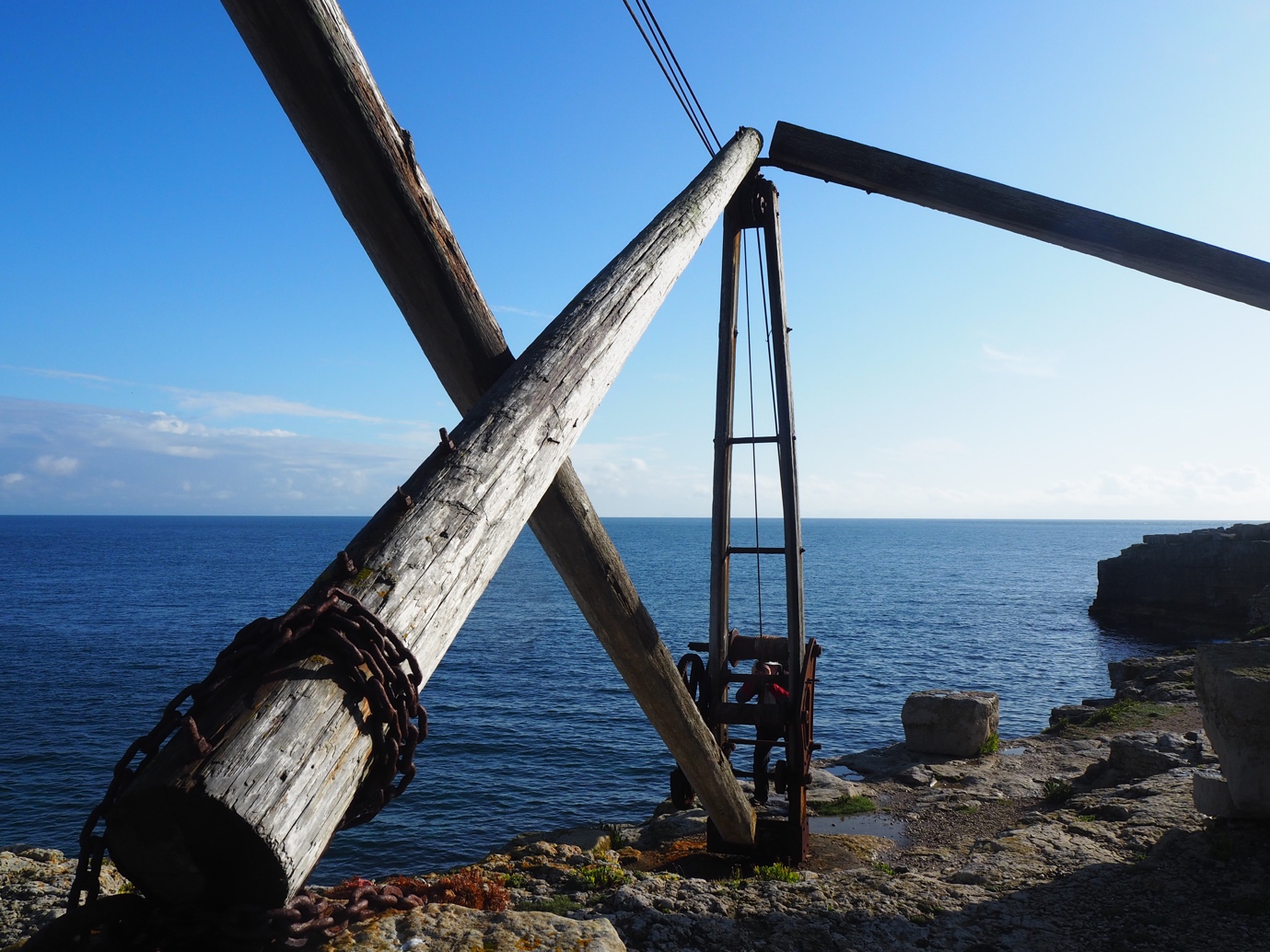 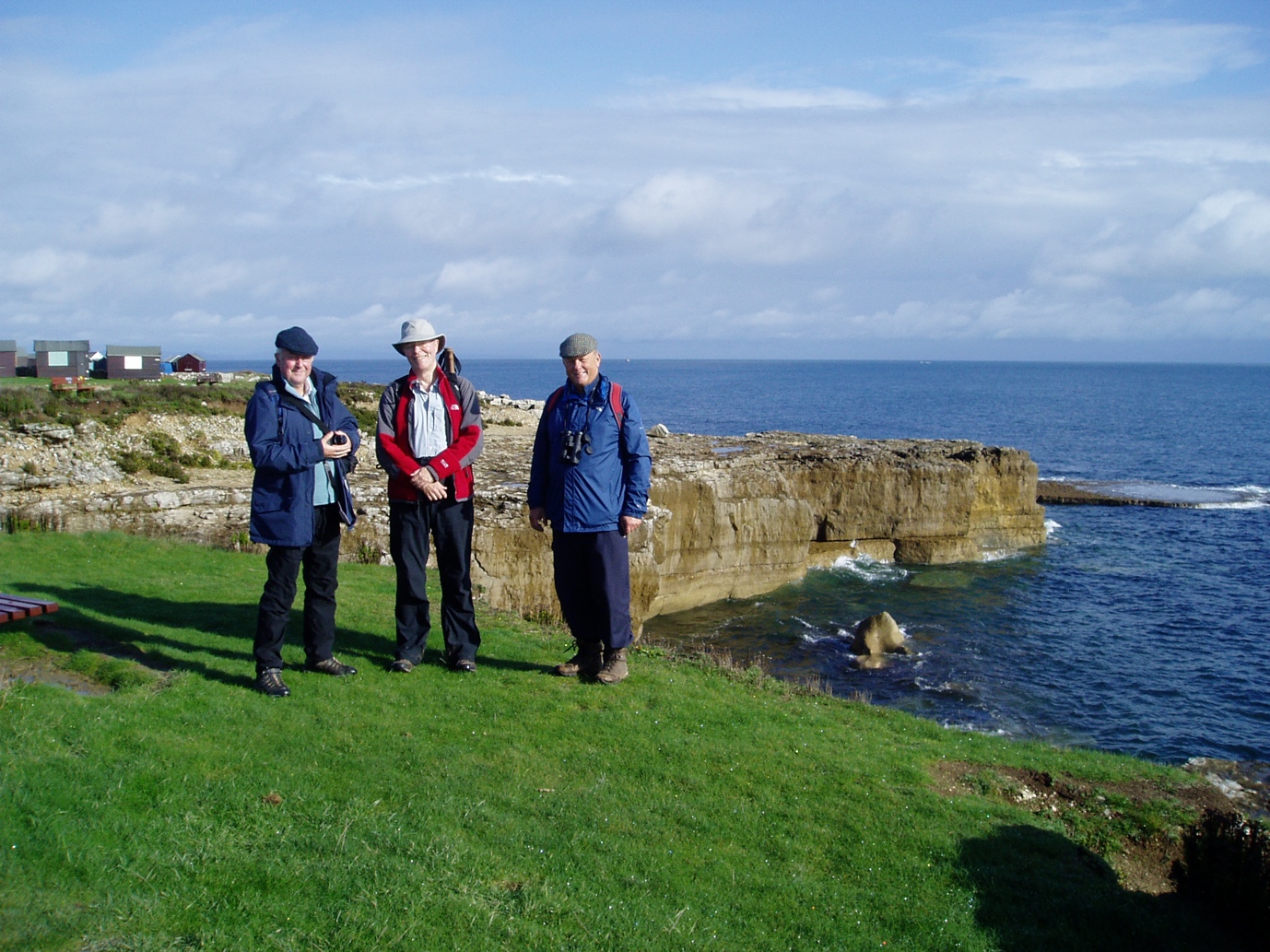 Thursday  we visit the quirky and cramped Blue Raddle in Dorchester. Very atmospheric and seems as if it hasn’t changed since Queen Victoria was on the throne. Friday’s walk between Childe Okeford and Stourpaine, ending at the White Horse in Stourpaine. 